Beizulegen: LohnstreifenERKLÄRUNG ÜBER DIE PERSONALKOSTENDer/Die Unterfertigte erklärt, dassdie oben genannten Personalkosten bestritten wurden und per Bank- oder Postüberweisung oder per Bank- oder Postscheck bezahlt wurden.Ort:	     Datum:	     Unterschrift des/der gesetzlichen Vertreters/in: digital unterzeichnet händisch unterzeichnet: ________________________________________________________________________(Unterschrift)NachnameNameMonat/JahrAusgeübte Tätigkeit im Rahmen des ProjektesSumme in EuroGESAMTSUMME BEIZULEGEN nur wenn händisch unterzeichnet: Kopie eines gültigen Ausweises des/der gesetzlichen Vertreters/in (in Sinne des Art. 38 des DPR 445/2000).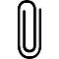 